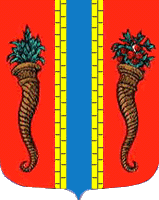 Администрация муниципального образования Новоладожское городское поселениеВолховского муниципального района Ленинградской областиПОСТАНОВЛЕНИЕ От 27 октября 2016 года                                                                               № 647 О внесении изменений в Постановление№ 570 от 08.09.2016 года «Об утверждении списка молодых граждан (молодых семей) – участников подпрограммы «Жилье для молодежи» государственной программы Ленинградской области «Обеспечение качественным жильем на территории Ленинградской области» на 2017 год	На основании Постановления № 640 от 24.10.2016 года «Об исключении гражданина из списка участников подпрограммы «Жилье для молодежи» государственной программы Ленинградской области «Обеспечение качественным жильем граждан на территории Ленинградской  области» на 2017 год» в соответствии с подпрограммой «Жилье для молодежи» государственной программы Ленинградской области «Обеспечение качественным жильем граждан на территории Ленинградской области», утвержденной постановлением Правительства Ленинградской области от 14 ноября 2013 года № 407,                                                   ПОСТАНОВЛЯЮ:            1. Внести изменения в п.1 Постановления № 570 от 08.09.2016 года «Об исключении гражданина из списка участников подпрограммы «Жилье для молодежи» государственной программы Ленинградской области «Обеспечение качественным жильем граждан на территории Ленинградской  области» на 2017 год», изложив Приложение № 1  в новой редакции согласно Приложению № 1 к настоящему постановлению.           2. Постановление вступает в силу с момента принятия.           3. Контроль исполнения настоящего постановления возложить на начальника отдела по управлению муниципальным имуществом Н.Ю. Ерошкову.Глава администрации Новоладожского городского поселения                                                      О.С. БарановаТронькова О.В.      30-398